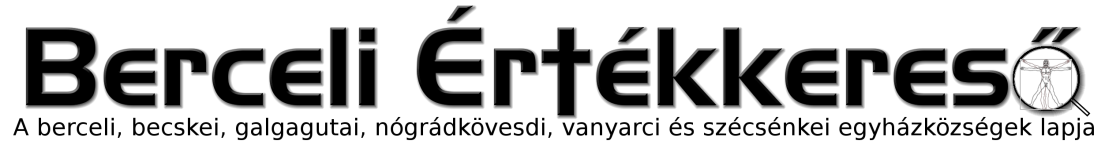 VII. évf. 1. szám Karácsony II. vasárnapja	2020. január 5.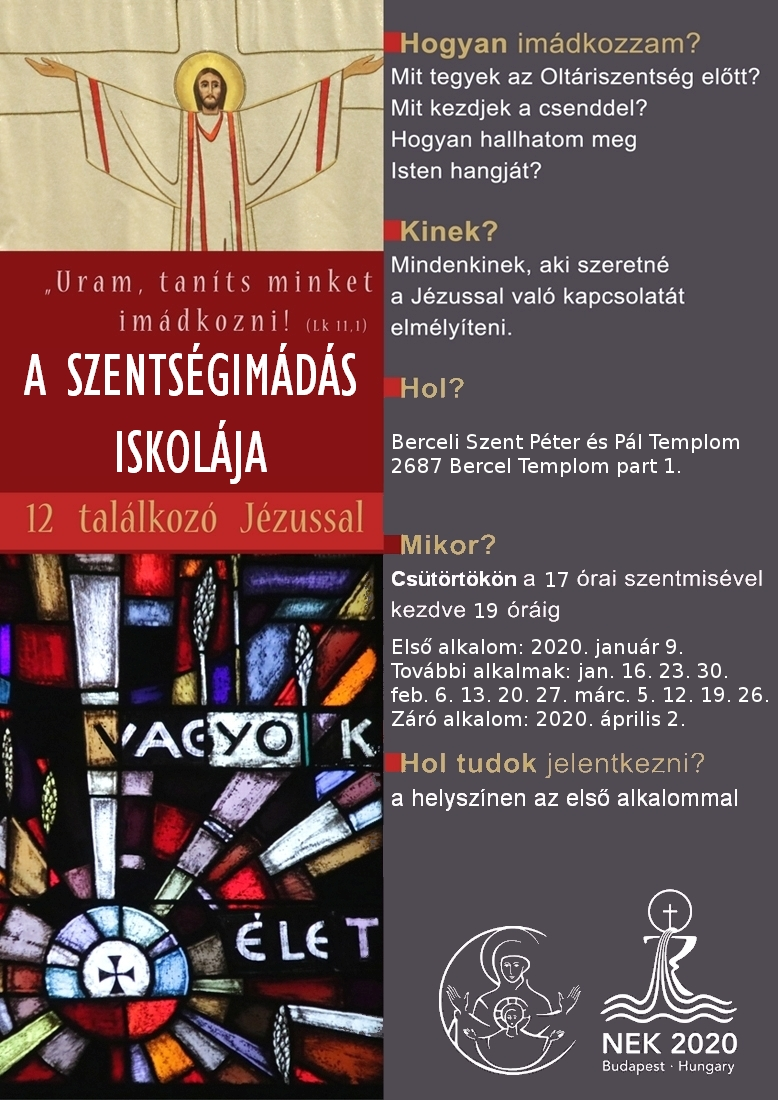 HIRDETÉSEKBercelen a 12. csoport, Galgagután a 2. csoport takarít.2020.01.06.	H	10:00	Szentmise a Szécsénkei Templomban Vízereszt		16:30	Szentmise a Becskei TemplombanUrunk		16:30	Igeliturgia a Galgagutai Templombanmegjelenése		18:00	Igeliturgia a Nógrádkövesdi Templombanparancsolt		18:00	Szentmise a Berceli Templomban2020.01.09.	Cs	17:00	Szentmise a Berceli Templomban Onodi Attiláné 1. Évf.		17:30	Szentségimádás Iskolája a Berceli TemplombanA Nemzetközi Eucharisztikus Kongresszusra készülve Szentségimádás iskoláját indítunk a Berceli templomban húsvétig minden csütörtökön 17-19 óra között.Mi a szentségimádás iskolája? Röviden: 12 találkozó Jézussal. Annak idején a tanítványok kérték Jézust: „Mester, taníts minket imádkozni!” Te is biztosan szívesen beszélgetnél Istennel, szívesen lennél vele kapcsolatban, de a kommunikáció nem is olyan könnyű. Az istenkapcsolat fejlődésében ad segítséget a szentségimádás iskolája. 12 alkalom, 12 megközelítése az imádságnak. Ha Te is szeretnéd megtanulni ezt a fajta kommunikációt, ha vágysz arra, hogy meghalld Isten szavát, ha mélyebb kapcsolatot szeretnél kialakítani Jézussal, az Isten Fiával, akkor a szentségimádás iskoláját Neked találták ki.Hogyan épül fel egy-egy alkalom? 1. Ének Énekkel érdemes kezdeni. Ehhez minden alkalomra javaslunk éneket. Ezek csak javaslatok, bármilyen szentségi ének megfelel.2. Előadás A 12 találkozásnak más-más témája van, a szentségimádás különböző aspektusait mutatja be. Ezek a templomban megnézhetők videóról.3. Szentségimádás Az előadás után egy szentségi énekkel kihelyezzük az Oltáriszentséget, majd csendes szentségimádás kezdődik. Kezdetben csak 15 perc, amit fokozatosan növelünk. Az utolsó alkalmakkor 25-30 perc is lehet.4. Kiscsoportos beszélgetés vagy agapé Amikor alkalmas, akkor tarthatunk kiscsoportos megbeszélést. Ezt minden alkalommal, vagy esetenként is tehetjük. Jó, ha rendszeresen van kiscsoport. A kiscsoport témája, hogy ki miként élte meg az elhangzottakat, vagy magát a szentségimádást. Esetleg az elmúlt időszakban hogyan sikerült a hallottakat átültetni a gyakorlatba. Ha van rá igény, lehetőség kérdések feltevésére. Az utolsó alkalommal, vagy többször is tarthatunk a végén szeretetvendégséget batyus alapon. Ez jó alkalom egymás megismerésére.Amire szükség lesz: Füzet és papír. Egyházközségi tanácstagok, szolgálattevők, elsőáldozók és bérmálkozók valamint szüleik számára a részvétel erősen ajánlott!2020.01.10.	P	08:30	Szentmise a Berceli Templomban 2020.01.11.	Sz		10:00	Kiss Ferenc gyászmiséje és temetése Szécsénkén		17:00	Szentmise a Berceli Templomban Elh. Nándori Ferenc és felesége 				Kerék Margit és fiuk Ferenc2020.01.12.	V	08:30	Szentmise a Berceli Templomban Urunk		10:30	Szentmise a Becskei Templombanmegkeresz-		10:30	Igeliturgia a Galgagutai Templombantelkedése		12:00	Igeliturgia a Nógrádkövesdi Templomban		12:00	Szentmise a Szécsénkei TemplombanHivatali ügyintézés: Római Katolikus Plébánia 2687 Bercel, Béke u. 20.tel: 0630/455-3287 web: http://bercel.vaciegyhazmegye.hu, e-mail: bercel@vacem.huBankszámlaszám: 10700323-68589824-51100005